「2019年台灣居家服務輔導團隊」改善計畫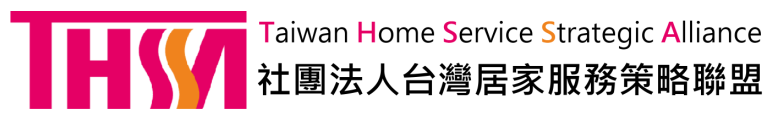 編號：          (居盟填寫)編號：          (居盟填寫)編號：          (居盟填寫)編號：          (居盟填寫)編號：          (居盟填寫)編號：          (居盟填寫)編號：          (居盟填寫)單位名稱(全銜)填表人姓名填表人職稱填表人職稱連絡電話E-mailE-mail輔導目標請依期初實地輔導討論之3項問題列點呈現。問題陳述問題陳述問題陳述問題陳述評估檢查點評估檢查點請依期初實地輔導討論之3項問題列點呈現。(1)(1)(1)(1)請依期初實地輔導討論之3項問題列點呈現。改善策略：改善策略：改善策略：改善策略：改善策略：改善策略：請依期初實地輔導討論之3項問題列點呈現。(2)(2)(2)(2)請依期初實地輔導討論之3項問題列點呈現。改善策略：改善策略：改善策略：改善策略：改善策略：改善策略：請依期初實地輔導討論之3項問題列點呈現。(3)(3)(3)(3)請依期初實地輔導討論之3項問題列點呈現。改善策略：改善策略：改善策略：改善策略：改善策略：改善策略：輔導委員1輔導委員2輔導委員2輔導委員2